Please tick the box or boxes that best describes your proposal.Please provide details of services and bed numbers in the table below.Please email to certification@health.govt.nz:	Notification form	Statutory declaration	Floor plan showing the proposed changes or the new premises	Transition plan If you have any questions, please contact HealthCERT on 0800 113 813.Statutory declarationI, _________________________________________________ (full name of agent or employee of the company)of, _________________________________, occupation _____________________________________solemnly and sincerely declare that the statements made in the above application are true and correct.Declared at _________________________, this ________ day of _______________________ 20____Signature of applicant: ________________________________________________________________Before me:Full name (please print): ______________________________________________________________Occupation:________________________________________________________________________A person authorised under section 9 of the Oaths and Declarations Act 1957 to take this declaration.A declaration made in New Zealand must be made before:a)	a barrister or solicitor of the High Courtb)	a Justice of the Peacec)	a notary publicd)	the Registrar or a Deputy Registrar of the Supreme Courte)	the Registrar or a Deputy Registrar of the Court of Appealf)	the Registrar or a Deputy Registrar of the High Court or a District Courtg)	some other person authorised by law to administer an oathh)	a member of Parliamenti)	a person who is a fellow of the New Zealand Institute of Legal Executives and is acting in the employment of a practising barrister and solicitor of the High Courtj)	an employee of the New Zealand Transport Agency authorised for that purpose by the Minister of Justice or an employee of Public Trust authorised or an officer in the service of the Crown or of a local authority authorised for that purpose.Transition plans – new or existing build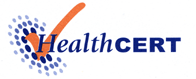 Notification of reconfiguring services or a new building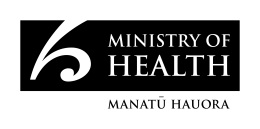 1.	PremisesLegal entity namePremises name2.	Proposal descriptionincrease in patient/client capacity the transfer of current clinical servicesa new build (eg, hospital, extension, wing, etc)Please describe the proposal.Please describe the proposal.Please describe the proposal.3.	Services and bed numbers3.	Services and bed numbersService typeExisting bed numbersProposed changes to bed numbersProposed final bed numbersHospital Services – Medical servicesHospital Services - Child HealthHospital Services – Mental Health Hospital services – MaternityHospital Services – SurgicalResidential Disability Services – PhysicalResidential Disability Services – SensoryResidential Disability Services – IntellectualResidential Disability Services – PsychiatricHospital/rest home (dual service)Hospital services – Geriatric (excluding psychogeriatric)Hospital services – Geriatric (psychogeriatric)Secure Dementia careRest home care (excluding secure dementia care)Total bed numbers4.	Contact Person to do with changes 4.	Contact Person to do with changes 4.	Contact Person to do with changes 4.	Contact Person to do with changes 4.	Contact Person to do with changes 4.	Contact Person to do with changes 4.	Contact Person to do with changes 4.	Contact Person to do with changes 4.	Contact Person to do with changes TitleGiven name(s)Given name(s)Given name(s)SurnameSurnameSurnamePositionPositionPositionPositionPositionPositionPositionPositionPositionPhone numberPhone numberPhone numberMobile numberMobile numberMobile numberFax numberEmail addressEmail addressEmail addressEmail addressEmail addressEmail addressEmail addressEmail addressEmail address5.	Returning form5.	Returning form5.	Returning form5.	Returning form5.	Returning form5.	Returning form5.	Returning form5.	Returning form5.	Returning formSubsectionSubsectionEvidence
Must relate to the new or existing build2.4Service provider availability2.4There is a planned staff orientation and emergency training for staff in the new clinical area (eg, copy of plan, attendance to orientation and emergency training for clinical staff)<Click here to enter text>2.4If there is an increase in bed numbers, staff levels and skill mix processes have been undertaken<Click here to enter text>3.5Nutrition, safe food and fluid managementEvidence of current Food Safety Inspection Certificate (eg, against HACCP) (eg, evidence that kitchen/servery in the new build meets standards)<Click here to enter text>5.5Management of waste and hazardous substances5.5Emergency management plan<Click here to enter text>5.5HSNO management, particularly after hours, interface with cleaning/orderly staff<Click here to enter text>4.1Facility specifications4.1BWOFs and/or CPU for new and current facilities (CPU to be submitted prior to transfer of patients/clients)<Click here to enter text>4.1Amenities, fixtures, equipment and furniture are selected located installed and maintained for service users, safety, needs and abilities<Click here to enter text>4.1Toilet, shower and bathing facilities4.1On-site visit to clinical areas completed – report on issues<Click here to enter text>4.1Personal space/bed areas4.1On-site visits to clinical areas completed – report on issues<Click here to enter text>4.1Communal areas for entertainment, recreation, and dining4.1Comment on dedicated areas for service types (eg, paediatrics, long-term care)5.5Cleaning and laundry services5.5Processes for new services or increased capacity have been planned and completed<Click here to enter text>4.2Essential, emergency and security systems in respect of the new build and/or services4.2Fire evacuation plans<Click here to enter text>4.2Methods of keeping patients/public/staff aware of environmental hazards<Click here to enter text>4.2Call bells functioning<Click here to enter text>4.2Emergency responsiveness, including clinical teams, specific earthquake response teams etc<Click here to enter text>4.2Impact on security service report<Click here to enter text>4.1Natural light, ventilation and heating4.1No internal rooms are used for overnight patient stays<Click here to enter text>5.1Infection prevention and control5.1There has been a process of consultation and sign off with infection control team for the new build/new services<Click here to enter text>